Accessibility for New Zealanders Bill: Approval for IntroductionHon Poto Williams, Minister for Disability Issues These documents have been proactively released. 30 June 2022, Cabinet paper - Accessibility for New Zealanders Bill: Approval for Introduction04 July 2022, Cabinet Business Committee Minute CBC-22-MIN-0040, Cabinet Office.25 July 2022, Cabinet Minute CAB-22-MIN-0266, Cabinet Office. This paper seeks Cabinet agreement to introduce the Accessibility for New Zealanders Bill. The Bill will create an accessibility framework that takes a progressive approach to identifying, preventing, and removing barriers to participation for disabled people, tāngata whaikaha and whānau whaikaha Māori and others with accessibility needs in New Zealand.Some parts of this information release would not be appropriate to release and, if requested, would be withheld under the Official Information Act 1982 (the Act). Where this is the case, the relevant sections of the Act that would apply have been identified. Where information has been withheld, no public interest has been identified that would outweigh the reasons for withholding it. This is the key to the redaction codes used for this release: Section 9(2)(f)(iv) - the confidentiality of advice under active considerationSection 9(2)(g)(i) - to maintain the effective conduct of public affairs through the free and frank expression of opinionSection 9(2)(h) - this information is legally privilegedOut of scope – material unrelated to the information released. The following documents that accompanied the Cabinet paper are already public:Disclosure statement: Accessibility for New Zealanders Bill, which outlines a range of information to support and enhance the Parliamentary and public scrutiny of the Bill. http://legislation.govt.nz/disclosure.aspx?type=bill&subtype=government&year=2022&no=153 © Crown Copyright, Creative Commons Attribution 4.0 International (CC BY 4.0)Search Tags: Accelerating Accessibility in New ZealandCoversheetCoversheet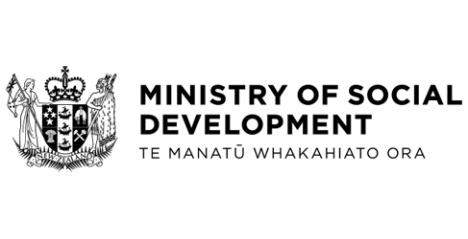 